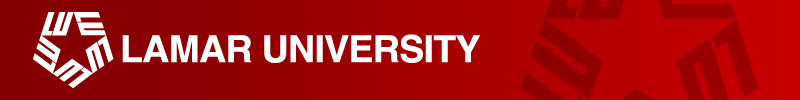 Week 1 Assignment 1 (72 Points, includes Discussion Board and Journal)OverviewThe purpose of the Week 1 Assignment 1 is to define digital citizenship and identify the nine elements of digital citizenship.During this week’s activities, you will:Review “About EDLD5316 – Digital Citizenship” Review the syllabus and plan accordingly to complete all assignments by the due dates!Complete the VoiceThread introduce yourself activity (Getting Started)Attend or view the recording of the weekly web conference.View the Introductory VideoView the Week 1 Lecture and VideosReview the Supplemental ResourcesParticipate in the Week 1 Discussion BoardComplete the Week 1 AssignmentComplete the Week 1 Journal Reflection of your major learnings from the week’s material and discussion board.Complete the Week 1 QuizAdd resources to your ePortfolioLearning OutcomesCandidates will:Internalize a brief overview of the history of digital citizenship.Compare and contrast citizenship and digital citizenship.Develop an understanding of digital citizenshipIdentify the nine elements of Digital CitizenshipPerformance OutcomesCandidates will be able to:Summarize the history of digital citizenship.Compare and contrast citizenship and digital citizenship via the discussion forum.Identify definitions of digital citizenship and develop a personal definition of what it means to be a digital citizen.Explain each of the nine elements, the categories, and the principles of digital citizenship and how principles interrelate.Show a competent understanding of the material presented.Complete/retake the weekly quiz with a minimum score of 90%.Standards2011 International Society for Technology in Education (ISTE) Standards for Coacheshttp://www.iste.org/docs/pdfs/20-14_ISTE_Standards-C_PDF.pdf 1. Visionary leadership – a, c, d2. Teaching, learning, and assessments – a, b, c, d, e, f5. Digital citizenship – a, b, c6. Content knowledge and professional growth – a, b, c2009 International Society for Technology in Education (ISTE) Standards for Administrators http://www.iste.org/docs/pdfs/20-14_ISTE_Standards-A_PDF.pdf1. Visionary leadership – a, c2. Digital age learning culture – a, b, d, e3. Excellence in professional practice - d5. Digital citizenship – b, c, d2008 United Nations Educational, Scientific, and Cultural Organization (UNESC)Information Communication Technology – Competency Framework for Teachers (ICT-CFT)http://unesdoc.unesco.org/images/0021/002134/213475e.pdfTechnology Literacy, Knowledge Deepening, Knowledge Creation (at all levels)1. Understanding ICT in Education2. Curriculum and Assessment3. Pedagogy4. Information Communication Technologies5. Organization Administration6. Professional Development2011 Educational Leadership Constituent Council (ELCC) Educational Leadership Program Building Level Standardshttp://www.ncate.org/LinkClick.aspx?fileticket=zRZI73R0nOQ%3D&tabid=676Standard 1 – 1.1Standard 3 – 3.3Standard 5 – 5.3, 5.4, 5.5Standard 6 – 6.1, 6.2, 6.32008 Interstate School Leaders Licensure Consortium (ISLLC)http://www.ccsso.org/Documents/2008/Educational_Leadership_Policy_Standards_2008.pdfStandard 3Standard 5Standard 6 
Assignment Due Date: All weekly assignment components are due by 11:59 p.m. on the seventh day of Week 1 unless the activity directions specify different instructions.Week 1 Assignment, Part 1: Web Conference (6 points) 
During this class, you have the opportunity to participate in weekly web conferences. At the beginning of your course, the professor(s) will provide a list of scheduled web conferences and the URL to access the sessions. For further details, see the information sent to you via email, discussion board, and/or announcements.  You are responsible for the material discussed during the web conference.Directions: After reflecting on the attended web conference or listening to the recording of the conference, post insights gained from the meeting.WorkspaceWeek 1 Assignment, Part 2A and 2B: Discussion Board (12 points)
Directions:  In the Discussion Board, address each discussion prompt by writing at least one paragraph in response to part A and at least one paragraph in response to part B.  It is important that all class members post substantive posts. Only in this way can we achieve a truly collaborative environment in this course and engage in authentic discussion. Just like your initial response to the prompt, your comments to your colleagues should attempt to take the discussion further than its present state.  You can do so by offering additional details and evidence based on the readings, asking open-ended questions, expanding ideas, considering various solutions, offering different opinions, and so on.  Avoid simply agreeing or disagreeing with the posts of others.  If you feel compelled to agree or disagree, you are expected to offer informed examples, details, or explanations.  You may try to take the conservation further by connecting with other texts, readings, web resources, life experiences, etc. All posts should be of graduate-level, scholarly writing.Initial response is due 4th day by 11:59 p.m.  Respond to at least one colleague to each prompt by the 7th day @ 11:59 p.m.Discussion Board Prompts: Part 2A) Prompt 1. Is there a difference between citizenship and digital citizenship? Support your position.  What is your definition of digital citizenship?Part 2B) Prompt 2. Which of the nine elements of digital citizenship are particularly important to you and your class, school, or district? Why? How might you address them in practical terms?Week 1 Assignment, Part 3: Journal Reflection and ePortfolio Resource Update (10 points)Directions:Each week, as a part of the weekly journal reflection, you are to add resources to your ePortfolio.WorkspaceWeek 1 Assignment, Part 4: Definitions of Digital Citizenship (12 points) Directions:From the course resources, the Ribble text, and other scholarly references, identify at least three definitions to Digital Citizenship.  After evaluating all definitions, create your own definition of what it means to be a digital citizen.  From your definition of Digital Citizenship, in one to two paragraphs, how would you explain the topic to colleagues? Identify at least five resources that can help educators share your definition.WorkspaceWeek 1 Assignment, Part 5: Digital Citizenship Elements (15 points)Directions: Ribble (2015) deconstructs digital citizenship into nine essential constituent elements.  He further classified the nine elements into three categories and organized under three principles.  Briefly explain each element, the categories, and the principles.  How do the principles interrelate?  Which elements are particularly important to you? Why?WorkspaceWeek 1 Assignment, Part 6: iCitizen Project (12 points)Directions:Curran’s (2012) collaborative digital citizenship project, the iCitizen Project, required college freshmen and high school juniors to think critically and act creatively as they examined cyberbullying and redefined citizenship in the 21st century.  How did the students define an iCitizen? Do you agree with the definition?Additionally, the iCitizen Project provided the basis for the following implications and conclusions: 1) Engaging K-12 and college students in iCitizenship is essential for 21st century learners; 2) Empathy must be modeled and taught early and often; 3) Learning is social. Social media must be a part of K-12 and college curriculum and instruction; 4) Student focused project based learning (PBL) is important in K-12 and college classrooms; and 5) Learning is a two-way street: teachers and students need to model being both learners and teachers in the classroom (Curran, 2012).  In one to two paragraphs, reflect on one of the five implications and conclusions.WorkspaceWeek 1 Assignment, Part 7: Week 1 Quiz (5 points)Directions:Complete the Week 1 Quiz.  Weekly quizzes are required. Participants have unlimited quiz attempts. A score of 90% or better on each week’s quiz is required to be eligible to receive the course badge. Only the highest score will be retained. Record your score in the workspace below.WorkspaceRubricUse the following Rubric to guide your work on the Week 2 Assignment.ePortfolio URL:Week 1 Quiz Score:EDLD 5316Week 2TasksLevel 1Does not meet the minimum criteriaLevel 2Approaches minimum criteriaLevel 3Meets minimum criteriaLevel 4Demonstrates target criteriaPart 1
Web Conference
(6 points)The candidate does not participate in the weekly web conference.
(0 points)The candidate participates in the weekly web conference (or views the recording and submits a reflection.
(6 points)Part 2A
Discussion Board
Prompt 1(6 points)The candidate does not address the discussion prompt.  
(0 points)The candidate very minimally addresses the discussion prompt AND/OR does not respond to at least one other post.
(4 points)The candidate addresses the discussion prompt with one or two sentences AND responds to at least one other post.
(5 points)The candidate clearly addresses the discussion prompt with a substantive post of a minimum of one paragraph AND provides feedback to at least one other colleague.
(6 points)Part 2B
Discussion Board
Prompt 2(6 points)The candidate does not address the discussion prompt.  
(0 points)The candidate very minimally addresses the discussion prompt AND/OR does not respond to at least one other post.
(4 points)The candidate addresses the discussion prompt with one or two sentences AND responds to at least one other post.
(5 points)The candidate clearly addresses the discussion prompt with a substantive post of a minimum of one paragraph AND provides feedback to at least one other colleague.
(6 points)Part 3Journal Reflection ePortfolio Update(10 points)The participant did not add resources to their ePortfolio AND/OR post their journal reflection.(0 points)The participant added resources to their ePortfolio AND posted their journal reflection.(10 points)Part 4Definitions of Digital Citizenship(12 points)The participant does not provide a response.(0 points)The participant answers at least 2 questions citing information from readings and Websites.  No elaboration.  (9 points)The participant answers all questions citing information from readings and Websites with minimal elaboration.(10 points)The participant answers all questions and cites information from readings and websites with extensive elaboration.(12 points)Part 5Digital Citizenship Elements(15 points)The participant does not provide a response.(0 points)The participant answers at least 2 questions citing information from readings and Websites.  No elaboration.  (11 points)The participant answers all questions citing information from readings and Websites with minimal elaboration.(13 points)The participant answers all questions and cites information from readings and websites with extensive elaboration.(15 points)Part 6iCitizen Project(12 points)The participant does not provide a response.(0 points)The participant answers at least 2 questions citing information from readings and Websites.  No elaboration.  (9 points)The participant answers all questions citing information from readings and Websites with minimal elaboration.(10 points)The participant answers all questions and cites information from readings and websites with extensive elaboration.(12 points)Part 6Week 1 Quiz(5 points)The candidate did not complete the week 1 quiz AND/OR did not score at least 90%.(0 points)The candidate completed the week 1 quiz and scored at least 90%(5 points)